BORANG MAKLUMAT KONTINJENKEJOHANAN RAGBI MAJLIS SUKAN SEKOLAH MALAYSIA (MSSM) 20191 HINGGA 9 OGOS 2019SM TEKNIK TERENGGANU, KUALA NERUS TERENGGANUPADANG RAGBI, KOMPLEKS SUKAN GONG BADAK, KUALA NERUS TERENGGANUMAKLUMAT KONTINJENPesertaPegawaiMAKLUMAT PERGERAKANKETIBAANKONTINJEN SABAH, SARWAK DAN WP LABUANKontinjen kami akan tiba pada (tarikh)......................................dengan menaiki Kapal Terbang MH.................................Jam........................................dan dijangka sampaidi Lapangan Terbang Sultan Mahmud Kuala Terengganu pada jam............................. (pagi/petang/malam). Mohon uruskan pengangkutan dari Lapangan Terbang SultanMahmud Kuala Terengganu pada..................................jam.................... (pagi/petang/malam)KONTINJEN DARI SEMENANJUNG MALAYSIAKontinjen kami akan tiba pada (tarikh)......................................dengan menaiki bas pesiaran / bas sekolah / bas jabatan / van jabatan dan akan melaporkan diri di tempat pendaftaran yang ditetapkan pada jam............................(pagi / petang /malam )PERGERAKAN PULANGKONTINJEN SABAH, SARWAK DAN WP LABUANKontinjen kami dijangka meninggalkan tempat penginapan pada (tarikh)..................dengan Bas Ekspress / Bas sewa / Kapal Terbang MH............................jam................Sila uruskan pengangkutan ke Lapangan Terbang Sultan Mahmud Kuala Terengganupada.............................jam....................( pagi  petang / malam )KONTINJEN DARI SEMENANJUNG MALAYSIAKontinjen kami dijangka meninggalkan tempat penginapan pada (tarikh)..................jam.......................................( pagi / petang / malam ) dengan menaiki bas pesiaran / bas sekolah / bas jabatan / van jabatan yang telah disediakan.LAIN-LAIN ( JIKA ADA )      3.1..........................................................................................................................................           ...........................................................................................................................................3.2.........................................................................................................................................     ..........................................................................................................................................Disahkan oleh :.................................................................................		Tarikh	:......................................( Tandatangan & Cop Rasmi SU Agung MSS Negeri )	NotaBorang yang telah dilengkapkan perlu dikembalikan ke Unit Sukan, Jabatan Pendidikan Negeri Terengganu melalui faks : 09-6231779 atau e-mel sukanjpnt@gmail.com pada atau sebelum 29 Julai 2019 ( Isnin ).Terima kasih atas kerjasama tuan.	NAMA KEJOHANAN :       Kejohanan Ragbi Majlis Sukan Sekolah Malaysia (MSSM), Tahun 2019PENGANJUR :	Bahagian Sukan, Kokurikulum dan Kesenian, Kementerian Pendidikan MalaysiaPENGELOLA :Jabatan Pendikan Negeri Terengganu / Majlis Sukan Sekolah TerengganuKATEGORI PERTANDINGAN :Lelaki Bawah 12 dan 18 TahunAKTIVITI KEJOHANAN:TEMPAT KEJOHANAN Ragbi B18 tahun 		- Padang Ragbi, Kompleks Sukan Gong Badak, Kuala NerusRagbi B12 tahun		- SM. Teknik Terengganu, Kuala NerusPENYERTAAN PASUKAN	16 buah negeri di MalaysiaPENDAFTARAN PASUKAN Tarikh		: 01 Ogos 2019 ( Khamis )Masa		: 2.00 petang hingga 7.00 petangTempat	: Hotel MID Town, Kuala Terengganu		  Hotel SUMAI, Kuala Terengganu            ** Penginapan Pegawai JPN dan Pengarah Pendidikan Negeri               ( urusan JPN masing-masing )9.	ANALISIS PENYERTAAN MSS NEGERI10.     PENGADIL LAPOR DIRITarikh		: 2 Ogos 2019 ( Jumaat )            Masa		: 2.00 petang – 7.00 malam            Penginapan	: Hotel MID Town, Kuala Terengganu        11.    MESYUARAT	 	11.1	Mesyuarat Jawatankuasa Pengelola Kejohanan Ragbi MSSM Bil.1/2019		Tarikh		: 12 Jun 2019 ( Rabu )		Masa		: 10.00 pagi		Tempat	: Bilik Mesyuarat Unit Sukan, JPN Terengganu11.2	Mesyuarat Jawatankuasa Pengelola Kejohanan Ragbi MSSM Bil.2/2019		Tarikh		: 15 Julai 2019 ( Isnin )		Masa		: 10.00 pagi		Tempat	: Bilik Mesyuarat Unit Sukan, JPN Terengganu11.3 	Mesyuarat Jawatankuasa Teknikal dan Pembangunan (PTPS) MSSM Bil. 1/2019          	Tarikh		: 15 Julai 2019 (Isnin)          	Masa		: 2.30 petang          	Tempat	: Bilik Mesyuarat Unit Sukan, JPN Terengganu	11.4      Taklimat Pengurus Pasukan :Tarikh		: 01 Ogos 2019 ( Khamis )Masa		: 8.00 malamTempat	: Hotel MID Town, Kuala Terengganu	11.5  	Taklimat Pengadil KejohananTarikh		: 02 Ogos 2019 ( Jumaat )Masa		: 8.00 malamTempat	: Hotel MID Town, Kuala Terengganu11.6 	Mesyuarat Jawatankuasa Teknikal dan Pembangunan (PTPS) MSSM Bil. 2/2019      	( Cadangan )          	Tarikh		: 05 Ogos 2019 (Isnin)          	Masa		: 8.00 malam          	Tempat	: Bilik Mesyuarat, 			  Unit Sukan, Jabatan Pendidikan Negeri Terengganu12.	PENDAFTARAN KONTINJEN DAN SERAHAN BORANG PENYERTAAN- SEMASA KETIBAAN PASUKAN 	12.1	Dokumen pendaftaran setiap pemain WAJIB membawa:		12.1.1 KAD PENGENALAN ASAL , atau		12.1.2 Dokumen JPN KP09/KPPK 09 asal dari Jabatan Pendaftaran Negara             (bagi murid yang kehilangan kad pengenalan asli), atau12.1.3 Dokumen JPN KP 11/KPPK 11 (bagi murid yang mendaftar untuk kad            pengenalan pertama kali), atau12.1.4 SALINAN KAD PENGENALAN dan SALINAN SIJIL KELAHIRAN (Surat Beranak)            yang disahkan oleh Pengetua (bagi peserta sekolah menengah) dan Guru            Besar (bagi peserta sekolah rendah).12.1.5 Borang e-Kejohanan perlu diserahkan semasa pendaftaran12.1.6 Semua salinan dokumen perlu ada pengesahan Pengetua atau Guru Besar12.1.7 Borang Kebenaran Penjaga menyertai kejohanan12.1.8 Murid Sekolah Swasta ( Peraturan AM MSSM )13.	MAJLIS PERASMIAN PENUTUPAN DAN PENYAMPAIAN HADIAH		Tarikh		: 08 Ogos 2019 ( Khamis )		Masa		: 4.30 petang      Tempat		: Stadium Mini Ragbi , Kompleks Sukan Gong Badak, Kuala NerusPerasmi	: Pengarah Pendidikan Negeri Terengganu14.	PENGANGKUTAN	14.1	Pihak Pengelola TIDAK menyediakan pengangkutan kontinjen kecuali Sabah,                          Sarawak dan. W.P. Labuan. Pengangkutan disediakan dari Lapangan Terbang                          Sultan Mahmud Terengganu ke penginapan serta venue kejohanan pergi dan                          balik sahaja bermula 01 Ogos 2019 hingga 09 Ogos 201915.	MINUMAN PERTANDINGAN15.1	Minuman pertandingan akan disediakan oleh Pihak Pengelola              ( Agihan di tempat penginapan pasukan )16.	MAKANAN16.1	Kontinjen Pihak Pengelola TIDAK menyediakan makanan kepada setiap peserta dan pegawaikontinjen.	16.2	Pengadil Kejohanan		Pihak Pengelola AKAN menyediakan makanan kepada semua pegadil kejohanan.                          Makanan yang disediakan secara pakej iaitu sarapan pagi, makan tengah hari dan                          makan malam.17.	PENGINAPAN	17.1	Pihak Pengelola menyediakan penginapan kepada semua peserta dan pegawai                           kontinjen secara pakej.	17.2	Tuala mandi TIDAK disediakan.17.3  PENGINAPAN KONTINJEN DAN PENGADIL KEJOHANAN18.	KESELAMATAN	18.1	Venue Pertandingan		Pihak pengelola akan menyediakan Pasukan Perubatan Bantu Mula yang terdiridaripada pelajar sekolah dan Pasukan PBSM sepanjang kejohanan. Sebarangkecederaan berat akan dirujuk ke hospital berdekatan.	18.2	Tempat Penginapan		Pengurus dan Jurulatih setiap kontinjen adalah bertanggungjawab penuh sebelum,semasa dan selepas kejohanan serta mematuhi peraturan yang telah ditetapkanoleh pihak penginapan. Walaupun begitu, pihak pengelola akan membantusekiranya berlaku kes-kes berat yang melibatkan keselamatan. Segala kerosakanyang berlaku di tempat penginapan dan tempat pertandingan adalahtanggungjawab kontinjen masing-masing.19.	URUS SETIA KEJOHANAN19.1.   Alamat Urus Setia		UNIT SUKAN, JABATAN PENDIDIKAN NEGERI TERENGGANU		362, LORONG LIMAU, CHABANG TIGA		21000 KUALA TERENGGANU.		No Telefon : 09-6203444 / No Faks : 09-6231779		E-mel	: sukanjpnt@gmail.com	19.2.  Personel Dihubungi ( Urus Setia Kejohanan )		Ketua Unit Sukan : 		Encik Roslan bin Mamat@Yusoff		: 019-9131277		Penolong Pengarah MSSM&MSSN : 		Encik Wan Azali bin Wan Yusof 		: 018-8721995		Penyelia Kanan Sukan	:			 : 019-9851851		Encik Rodzi bin Mohamed			( Penyelaras Sukan Ragbi MSST )Penyelia Sukan		Tuan Haji Shamsul Bahri bin Shafii		  : 019-9838113Penyelia Sukan		Encik Mohd Zulkifli bin Remli			   : 019-2677109Penyelia Teknikal Sukan		Encik Muhammad Yusri bin Mohamed@Abd. Rashid												   : 013-6076817Penyelia Teknikal Sukan		Encik Muhammad Hafiza bin Abu Bakar	   : 013-9834048												20.	KRONOLOGI KEJOHANAN RAGBI**  Pasukan diminta membawa bendera negeri masing-masing untuk Majlis Penutupan        Kejohanan ( serahan bendera semasa Mesyuarat Pengurus Pasukan )Laman web kejohanan :https://ragbimssm2019.blogspot.com/21. JADUAL PENYESUAIAN GELANGGANGTARIKH			: 02 Ogos 2019 (Jumaat )BAWAH 12 TAHUN		: SM. Teknik Terengganu, Kuala NerusBAWAH 18 TAHUN 		: Padang Ragbi KSGB, Kuala Nerus.22. SENARAI HOTEL BERHAMPIRAN.23. SENARAI PEMBEKAL MAKANANATUR CARA PERLAWANAN AKHIR DAN MAJLIS PERASMIAN PENUTUPANKEJOHANAN RAGBIMAJLIS SUKAN SEKOLAH MALAYSIA (MSSM) TAHUN 2019TARIKH	: 8 Ogos 2019 ( Khamis)TEMPAT	: Stadium Mini Ragbi, Kompleks Sukan Gong Badak, Kuala Nerus2.30 petang				- 	Kehadiran Semua Kontinjen MSS Negeri2.45 petang				- 	Ketibaan Jemputan2.50 petang				- 	Ketibaan tetamu Kehormat				   		.................................................................				   		.................................................................3.00 petang				-	Perlawanan Akhir Bawah 18 Tahun					-	Majlis Penutupan      Nyanyian Lagu ’Negaraku’       Bacaan Doa       Ucapan Perasmian Penutupan oleh   		Ybrs. Tuan Haji Shafruddin bin Haji Ali Hussin				 		Pengarah Pendidikan Negeri Terengganu       Majlis Penyampaian Hadiah       Jamuan       BersuraiUNDIAN PEMBAHAGIAN PASUKANKATEGORI BAWAH 18 TAHUNUNDIAN PEMBAHAGIAN PASUKANKATEGORI BAWAH 12 TAHUNMSS NEGERIBilKategori UmurBilangan1Bawah 18 Tahun2Bawah 12 TahunBilPegawai PasukanAnggaran Bilangan PegawaiAnggaran Bilangan PegawaiBilPegawai PasukanLelakiPerempuan1Ketua Kontinjen2Pengerusi Teknik3Pengurus Pasukan4Jurulatih5Fisioterapi6Pengadil7PemanduJUMLAH KESELURUHANJUMLAH KESELURUHANPerkaraRagbi5.1 Lapor Diri1 Ogos 2019 ( Khamis )5.2 Penyesuaian Gelanggang2 Ogos 2019 ( Jumaat )5.3 Pertandingan3 hingga 8 Ogos 20195.4 Jumlah Hari Kejohanan6 hari5.5 Masa KejohananPagi dan Petang5.6 Kontinjen Pulang09 Ogos 2018 ( Jumaat )BILNEGERIRAGBIRAGBIRAGBIRAGBIBILNEGERIATLETATLETPEGAWAITOTALBILNEGERIB12B18PEGAWAITOTAL1PERLIS122510472P PINANG122510473KEDAH 122510474PERAK122510475SELANGOR122510476WP K LUMPUR122510477WP PUTRAJAYA122510478N SEMBILAN122510479MELAKA1225104710JOHOR1225104711PAHANG1225104712TERENGGANU1225104713KELANTAN1225104714SARAWAK02573215SABAH12071916WP LABUAN025732JUMLAHJUMLAH168375151694BILPASUKANHOTEL MID TOWNHOTEL SUMAI1JOHOR/2KEDAH/3KELANTAN/4TERENGGANU/5PAHANG/6PERLIS/7PERAK/8SELANGOR/9NEGERI SEMBILAN/10MELAKA/11PULAU PINANG/12WP PUTRAJAYA/13WP KUALA LUMPUR/14WP LABUAN/15SABAH/16SARAWAK/17PENGADIL/TARIKHMASAPERKARATEMPAT1 Ogos 2019(Khamis)2.00 petang – 7.00 malamKontinjen Lapor Diri dan PendaftaranVenue Penginapan1 Ogos 2019(Khamis)8.00 malamMesyuarat Pengurus PasukanPenginapan Kontinjen2 Ogos 2019 (Jumaat)9.00 pg – 11.00 pgPenyesuaian GelanggangVenue Pertandingan2 Ogos 2019 (Jumaat)2.00 petang – 7.00 malamPengadil Lapor Diri dan PendaftaranHotel MID Town2 Ogos 2019 (Jumaat)8.00 malamMesyuarat Pengadil KejohananHotel MID Town3 Ogos 2019 (Sabtu)9.00 pg – 7.00 ptgKejohanan Ragbi Hari Pertama – Pusingan AwalVenue Pertandingan4 Ogos 2019 (Ahad)8.00 pg – 7.00 ptgKejohanan Ragbi Hari Kedua – Pusingan AwalVenue Pertandingan5 Ogos 2019 (Isnin)8.00 pg – 7.00 ptgKejohanan Ragbi Hari Ketiga – Pusingan AwalVenue Pertandingan6 Ogos 2019 (Selasa)8.00 pg –7.00 ptgKejohanan Hari Ke EmpatPertandingan Suku Akhir Venue Pertandingan7 Ogos 2019 (Rabu)8.00 pg -  7.00 ptgKejohanan Hari KelimaPertandingan Separuh AkhirVenue Pertandingan8 Ogos 2019 (Khamis)8.00 – 11.00 pgKejohanan Hari KeenamPertandingan ¾ dan Akhir Kumpulan KalahVenue Pertandingan8 Ogos 2019 (Khamis)3.00 – 6.45 ptgPerlawanan Akhir & Majlis Penyampaian Hadiah dan Penutupan Rasmi KejohananStadium Mini Ragbi, Kompleks Sukan Gong Badak, Kuala Nerus9 Ogos 2019 (Jumaat)Perjalanan Pulang KontinjenPerjalanan Pulang KontinjenPerjalanan Pulang KontinjenBILMASAGELANGGANGBAWAH 18BAWAH 12118.00-8.40 pagiPADANG ATERENGGANUTERENGGANU28.00-8.40 pagiPADANG APERLISPERLIS38.00-8.40 pagiPADANG BP PINANGP PINANG48.00-8.40 pagiPADANG BKEDAHKEDAH58.40-9.20 pagiPADANG APERAKPERAK68.40-9.20 pagiPADANG ASELANGORSELANGOR78.40-9.20 pagiPADANG BWP K LUMPURWP K LUMPUR88.40-9.20 pagiPADANG BWP PUTRAJAYAWP PUTRAJAYA99.20-10.00 pagiPADANG AN SEMBILANN SEMBILAN109.20-10.00 pagiPADANG AMELAKAMELAKA119.20-10.00 pagiPADANG BJOHORJOHOR129.20-10.00 pagiPADANG BPAHANGPAHANG1310.00-10.40 pagiPADANG AKELANTANKELANTAN1410.00-10.40 pagiPADANG ASARAWAK1510.00-10.40 pagiPADANG BSABAH1610.00-10.40 pagiPADANG BWP LABUANBILNAMA HOTELNO TELEFON1TH Hotel, Jalan Lapangan Terbang, Kuala Nerus09-66866662Rimba Hotel, Jalan Semarak, Kuala Nerus09-66666663Quinara Al-safir Resort, Kuala Nerus09-66740404Dara Inn Penginapan, Kuala Nerus09-66684825Scout Inn Resort, Telaga Batin, Kuala Nerus09-66231006Teluk Ketapang Homestay, Kuala Nerus013-93441817Bayu Homestay, Gong Badak, Kuala Nerus01993492208Lela Homestay, Kg. Tok Jembal, Gong Badak, Kuala Nerus019-93838559ADA Hotel & Apartment, Jalan Austin, Kuala Nerus09-667111110Place2Stay@Gong Badak, Dataran Austin, Kuala Nerus09-6660961BILNAMA PEMBEKALNO TELEFON1MAZNAH BINTI MAMAT017-93588952TMATAZ ENTERPRISE 
Nurulliah Bt Mohd Noor013-3285409 / 017-57632363ZULAIMI ENTERPRISE 
Mohd Zulaimi B Othman013-98724344SALIM MOHATI ENTERPRISE 
Salim016-6535261 / 012-61160185SYAMINA TEGUH ENTERPRISE 
Johanis014-8380181 / 014-83801916PBG MAJU ENTERPRISE 
Peso B Abd Ghani019-9704010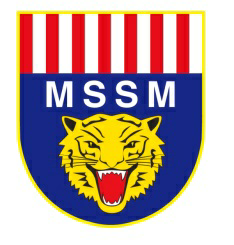 KEJOHANAN RAGBI BAWAH 12 DAN 18 TAHUN MAJLIS SUKAN SEKOLAH MALAYSIATAHUN 2019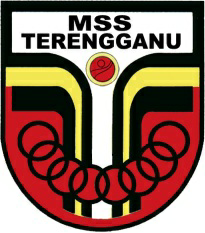 KUMPULAN AKUMPULAN AKUMPULAN BKUMPULAN BA1JOHORB1KEDAHA2TERENGGANUB2WP LABUANA3PAHANGB3WP PUTRAJAYAB4WP KUALA LUMPURKUMPULAN CKUMPULAN CKUMPULAN DKUMPULAN DC1SELANGORD1NEGERI SEMBILANC2KELANTAND2PULAU PINANGC3PERLISD3SARAWAKC4PERAKD4MELAKAKEJOHANAN RAGBI BAWAH 12 DAN 18 TAHUN MAJLIS SUKAN SEKOLAH MALAYSIATAHUN 2019KUMPULAN PKUMPULAN PKUMPULAN QKUMPULAN QP1SELANGOR Q1PERAK P2PULAU PINANGQ2TERENGGANUP3SABAHQ3PUTRAJAYAKUMPULAN RKUMPULAN RKUMPULAN SKUMPULAN SR1JOHOR S1KEDAH R2MELAKAS2PERLISR3NEGERI SEMBILANS3KELANTANR4PAHANGS4WP KUALA LUMPUR